Nos mots de la semaine  -  Du 8 au 12 janvierThème : La musique1. une corde2. un piano3. une flûte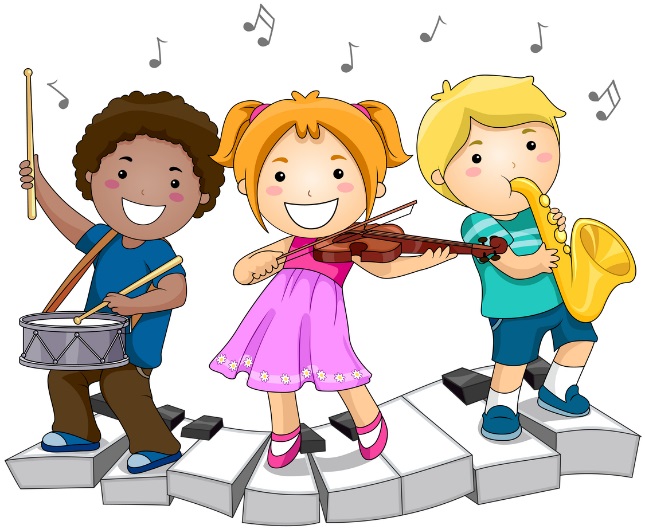 4. un son5. un tuba6. une guitare7. une note8. un violon9. écouter10. un tambour